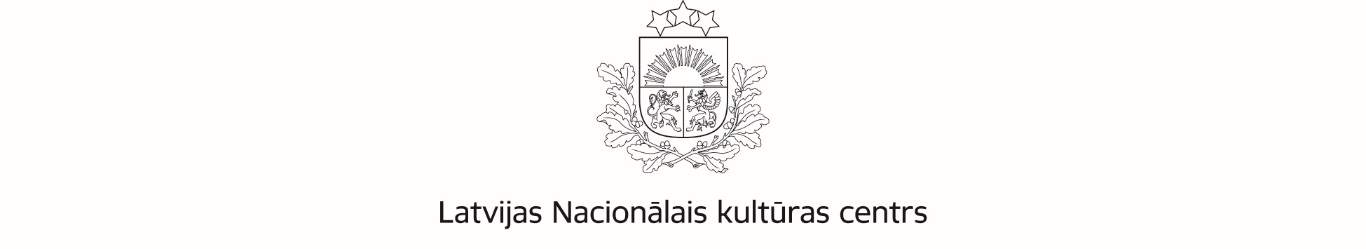 NOLIKUMSRīgā        03.12.2021.								            Nr.1.5-1.2/10Latvijas profesionālās ievirzes izglītības programmas Deja izglītības iestāžu audzēkņu diagnosticējošais darbs 2021./2022. mācību gadāIzdots saskaņā ar Valsts pārvaldes iekārtas likuma 72. panta pirmās daļas 2.punktu un Ministru kabineta 2012.gada 18.decembra noteikumu Nr.931“Latvijas Nacionālā kultūras centra nolikums” 3.1.apakšpunktuVispārīgie noteikumiNolikums nosaka kārtību, kādā tiek organizēts Latvijas profesionālās ievirzes izglītības programmas Deja izglītības iestāžu audzēkņu diagnosticējošā darba izpildījums video formātā 2021./2022. mācību gadā (turpmāk – diagnosticējošais darbs).Diagnosticējošā darba mērķis ir pārraudzīt dejas izglītības programmu īstenošanas kvalitāti profesionālās ievirzes izglītības iestādēs, kurās tiek īstenota profesionālās ievirzes izglītības programma dejā (turpmāk – izglītības iestāde), noteikt dejas izglītības vērtēšanas atskaites punktu, lai turpmāk būtu iespējams savstarpēji salīdzināt un vērtēt izglītības iestādēs īstenoto programmu kvalitāti, kā arī uzsākt rīkot valsts konkursu dejā 2022./2023. mācību gadā.	Diagnosticējošo darbu organizē Latvijas Nacionālais kultūras centrs, reģistrācijas numurs 90000049726, juridiskā adrese: Pils laukums 4-1, Rīga, LV-1050 (turpmāk – Centrs) sadarbībā ar izglītības iestādēm, kuras īsteno Latvijas profesionālās ievirzes izglītības programmu dejā (turpmāk – izglītības iestāde). Centra kontaktinformācija: e-pasts:  lnkc@lnkc.gov.lv, tālr. +371 67228985, +371 26436135, tīmekļa vietnes adrese: www.lnkc.gov.lv. Centra kontaktpersona: Baiba Beinaroviča, Centra Kultūras un radošās industrijas izglītības nodaļas vecākā referente, tālr. +371 26574092, e-pasts: baiba.beinarovica@lnkc.gov.lv.Diagnostiskā darba dalībnieki ir izglītības iestādes 3. klases un 6. (pēdējās) klases izglītojamie (turpmāk – dalībnieki).Diagnostiskā darba iesniegšanas prasībasIzglītības iestāde:nodrošina diagnosticējošajam darbam video izstrādi ar dalībniekiem, kas parādītu dejas izglītības līmeni izglītības iestādes īstenotās programmas vidus posmā un pēdējā klasē;atbild par iesniegtā diagnosticējošā darba video kadra un skaņas kvalitāti; atbild par 4.pielikumā sniegtās informācijas patiesumu un atbilstību Valsts izglītības informācijas sistēmas datiem;nodrošina, ka diagnosticējošais darbs ir solo, duets, ansamblis, atsevišķa deja vai fragments no uzveduma, horeogrāfs un muzikālais pavadījums pēc izglītības iestādes dejas pedagoga izvēles; nodrošina hronometrāžu līdz 3 minūtēm katram diagnosticējošā darba video;nodrošina, ka diagnosticējošā darba izpildījums ir dejas tehnikā, kas ir attiecīgās izglītības iestādes specializācija;uz šī nolikuma 3. punktā norādīto Centra kontaktpersonas e-pasta adresi iesūta pieejas saiti uz failiem.lv ar diagnosticējošo darbu un aizpildītu 4.pielikumu, sniedzot informāciju par dalībnieka vārdu, uzvārdu un klasi, kā arī par video hronometrāžu, dejas nosaukumu, mūzikas un horeogrāfijas autoru līdz 2021. gada 31. decembrim.Diagnosticējošā darba vērtēšanas darba grupaDiagnosticējošā darba dalībniekus vērtē Centra izveidota darba grupa (turpmāk – darba grupa) – jomas speciālisti vismaz 3 (trīs) personu sastāvā, kas darbojas saskaņā ar šo nolikumu. Diagnosticējošā darba vērtēšanas darba grupai ir tiesības:samazināt dalībniekam vērtējumu, ja diagnosticējošais darbs pārsniedz noteikto hronometrāžu (3 minūtes);papildus atzīmēt dalībnieka vērtējumam izdevušos gaismas izmantojumu, scenogrāfijas vai kostīmu pielietojumu, atribūtu izmantojumu, ja tie paspilgtina horeogrāfisko tēlu.Darba grupai ir pienākums ievērot ētikas un vispārpieņemto normu ievērošanu un atturēties no pienākumu veikšanas, ja konstatēts interešu konflikts, par to nekavējoties informējot Centru.Katram darba grupas loceklim ir pienākums diagnosticējošā darba vērtēšanas laikā sagatavot katram diagnosticējošajam darbam individuālo vērtējumu par dejas tehnikas līmeni atbilstoši vecumam (3.klase, 6.klase), artistiskumu, izpildījuma kvalitāti un muzikalitāti, kostīmu atbilstību dejai u.tml., kuru iesniedz Centram (2. pielikums).Darba grupai ir pienākums nevērtēt diagnosticējošā darba horeogrāfiju, bet tikai horeogrāfiskās ieceres īstenojumu, tehnisko izpildījumu, skatuves kultūru un izpildījuma māksliniecisko kvalitāti atbilstoši vecumam.Diagnostiskā darba vērtēšana Diagnosticējošos darbus vērtē darba grupa atbilstoši diagnosticējošā darba tehniskā un mākslinieciskā izpildījuma vērtēšanas kritērijiem (1. pielikums). Darba grupa vērtē diagnosticējošos darbus saskaņā ar šī nolikuma 5. punktā noteikto, vērtēšanā ņemot vērā, ka mācības kopš 2020.gada marta notikušas pārsvarā attālināti.Vērtējums netiek izteikts punktos, bet apraksta formā, balstoties uz vērtēšanas kritēriju skaidrojumu. Izglītības iestādes pēc vērtējuma saņemšanas netiek kārtotas secībā pēc iegūto punktu summas. Vērtējuma summai ir tikai informatīva nozīmē darba grupas iekšējai lietošanai. Diagnosticējošie darbi tiek vērtēti anonīmi, izglītības iestāžu nosaukumi darba grupai tiek atklāti pēc galīgā vērtējuma saņemšanas. Diagnosticējošā darba vērtēšanas darbā ir zināms vienīgi dalībnieku vecums.Diagnosticējošā darba vērtēšana notiek no 2022. gada 1. janvāra līdz 2022. gada 30. janvārim Pils laukumā 4, Rīgā. Diagnosticējošā darba vērtēšanas datumi un laiki tiek noteikti, darba grupas locekļiem savstarpēji vienojoties.Centrs var noteikt, ka diagnosticējošā darba vērtēšana notiek attālināti, izmantojot videokonferenci (attēla un skaņas pārraidi reālajā laikā), visiem darba grupas locekļiem neatrodoties Pils laukumā 4, Rīgā. Darba grupas darbu nodrošina Centrs, tajā skaitā, nozīmējot darba grupas sekretāru, kurš apkopo izglītības iestāžu iesūtītos diagnosticējošos darbus, 3 (trīs) dienu laikā pēc diagnosticējošā darba vērtēšanas apkopo katra darba grupas locekļa vērtējumu par katras izglītības iestādes iesniegtajiem diagnosticējošajiem darbiem vienotā vērtējumā, saskaņo teksta galīgo redakciju elektroniskā saskaņojumā ar darba grupas locekļiem un nosūta katrai izglītības iestādei, kā arī sagatavo darba grupas darbam nepieciešamo informāciju un materiāltehniski nodrošina darba grupas darbu.Kopējais diagnosticējošo darbu novērtējums tiek publiskots Centra tīmekļa vietnē https://www.lnkc.gov.lv/lv/valsts-konkursi-dejas-joma 1 (viena) mēneša laikā pēc vērtēšanas beigām. Noslēguma noteikumiIzglītības iestādes vadītājs, piesakot izglītojamos diagnosticējošā darba vērtēšanai, nodrošina, ka pilngadīgie dalībnieki vai dalībnieku likumiskais pārstāvis izglītības iestādei rakstveidā ir sniedzis informāciju par izglītojamo personas datu nodošanu Centram, lai nodrošinātu pilnvērtīgu diagnosticējošā darba vērtēšanas norisi.Izglītības iestādes vadītājs, piesakot dalībniekus diagnosticējošā darba vērtēšanai, apliecina, ka ir iepazinies ar šo nolikumu, piekrīt diagnosticējošā darba vērtēšanas noteikumiem un apņemas izpildīt šajā nolikumā noteikto, t.sk. dalībnieka personas datu aizsardzības nosacījumus (3. pielikums).Visus izdevumus, kas saistīti ar diagnosticējošā darba sagatavošanu un iesniegšanu, sedz izglītības iestāde.Citas saistības attiecībā uz diagnosticējošā darba iesniegšanas un vērtēšanas norisi, kas nav atrunātas šajā nolikumā, nosakāmas saskaņā ar Latvijas Republikas spēkā esošajiem normatīvajiem aktiem.Visas domstarpības un strīdi, kas var rasties nolikuma izpildes gaitā, tiek risinātas savstarpēju pārrunu ceļā, ja neizdodas tos atrisināt, tad strīdi un domstarpības risināmas tiesā, saskaņā ar Latvijas Republikas spēkā esošajiem normatīvajiem aktiem.	Direktore			S. Pujāte* Dokuments ir parakstīts ar drošu elektronisko parakstuRoze/Beinaroviča 67228985 lnkc@lnkc.gov.lv pielikums
Latvijas profesionālās ievirzes izglītības programmas Deja izglītības iestāžu audzēkņu diagnosticējošā darba izpildījuma video formātā 2021./2022. mācību gadā nolikumamDiagnosticējošā darba izpildījuma vērtēšanas kritērijiLatvijas profesionālās ievirzes izglītības programmas Deja izglītības iestāžu audzēkņiem 2021./2022. mācību gadāTehniskais izpildījumsMākslinieciskais izpildījumspielikums
Latvijas profesionālās ievirzes izglītības programmas Deja izglītības iestāžu audzēkņu diagnosticējošā darba izpildījuma video formātā 2021./2022. mācību gadā nolikumamLatvijas profesionālās ievirzes izglītības programmas Deja izglītības iestāžu audzēkņu diagnosticējošā darba izpildījuma video formātā 2021./2022. mācību gadāINDIVIDUĀLĀ VĒRTĒŠANAS LAPAKomentāri, piezīmesDarba grupas loceklis/e 				 / Vārds, Uzvārds/(paraksts)pielikums
Latvijas profesionālās ievirzes izglītības programmas Deja izglītības iestāžu audzēkņu diagnosticējošā darba izpildījuma video formātā 2021./2022. mācību gadā nolikumamDalībnieka personas datu aizsardzības nosacījumiPielikumā lietoti termini:Dalībnieks – fiziska persona, kura apgūst profesionālās ievirzes izglītības programmu Deja un kuru tieši vai netieši var identificēt pasākumā laikā. Pilngadīga fiziska persona ir devusi rakstisku piekrišanu par to, ka var tikt fiksēta audio, audiovizuālā un fotogrāfiju veidā un tikt apstrādāti viņas personas dati. Nepilngadīgai fiziskai personai līdz 18 gadu vecumam (ieskaitot) dod rakstisku piekrišanu vecāks vai bāriņtiesas ieceltais aizbildnis. Par pasākuma dalībnieku nevar kļūt, ja nav rakstiskas piekrišanas izglītības iestādē.Pārzinis – Latvijas Nacionālais kultūras centrs (turpmāk –  Centrs), kas nosaka personas datu apstrādes mērķus un apstrādes līdzekļus, kā arī atbild par personas datu apstrādi atbilstoši normatīvo aktu prasībām.Personas dati – jebkura informācija, kas attiecas uz identificētu vai identificējamu fizisku personu.Regula – Eiropas Parlamenta un Padomes Regula (ES) 2019/679 (2016.gada 27.aprīlis) par fizisku personu aizsardzību attiecībā uz personas datu apstrādi un šādu datu brīvību apriti (pieejama šeit https://eur-lex.europa.eu/legal-content/LV/TXT/?uri=CELEX%3A32016R0679).Pasākums –Latvijas profesionālās ievirzes izglītības programmas Deja izglītības iestāžu audzēkņu diagnostiskā darba izpildījums video formātā 2021./2022. mācību gadā.Apstrāde – jebkura ar personas datiem vai personas datu kopumiem veikta darbība vai darbību kopums, ko veic ar vai bez automatizētiem līdzekļiem, piemēram, vākšana, reģistrācija, organizēšana, strukturēšana, glabāšana, pielāgošana vai pārveidošana, atgūšana, aplūkošana, izmantošana, izpaušana, nosūtot, izplatot vai citādi darot tos pieejamus, saskaņošanai vai kombinēšanai, ierobežošana, dzēšana vai iznīcināšana. Apstrādātājs – fiziska vai juridiska persona, publiska iestāde, aģentūra vai cita struktūra, kura pārziņa vārdā un uzdevumā apstrādā personas datus.AUDIO, AUDIOVIZUĀLĀS UN FOTO FIKSĀCIJAŠīs sadaļas mērķis ir sniegt informāciju dalībniekam Regulas 13. pantā noteikto informāciju par pasākuma fiksāciju audio, audiovizuālā un fotogrāfiju veidā.Dalībnieks ir informēts, ka pasākuma norise var tikt fiksēta audio, audiovizuālā un fotogrāfiju veidā (turpmāk – Fiksācija), pamatojoties uz Centra nolikumu ar nolūku popularizēt izglītojamo radošās aktivitātes un atspoguļot to norisi sabiedrības interesēs.Pasākuma norises audio, audiovizuālās fiksēšanas un fotografēšanas rezultātā iegūtais materiāls neierobežotu laiku tiks saglabāts un publiskots iepriekš norādītajam nolūkam. Centrs ir tiesīgs izmantot Fiksāciju jebkādā veidā kopumā vai pa daļām, atļaut vai aizliegt tās izmantošanu ar vai bez atlīdzības, saņemt atlīdzību par izmantošanu. Šī dotā piekrišana ir spēkā visās pasaules valstīs bez laika ierobežojuma. Dalībnieks ir informēts, ka Centrs izmantos šīs tiesības brīvi pēc saviem ieskatiem, tajā skaitā ir tiesīgs nodot tās tālāk trešajām personām. Dalībniekam ir tiesības pieprasīt no Centra informāciju par trešajām personām.Dalībnieks var iebilst pret šajā sadaļā noteiktajām darbībām un pieprasīt pārtraukt tās tikai gadījumā, ja konkrētajā Fiksācijā dalībnieks ir tieši identificējams un Centrs ir tehniski iespējams dzēst konkrēto dalībnieku un/vai neizmantot konkrēto Fiksāciju.Pasākumā esošie plašsaziņas līdzekļi darbojas saskaņā ar to profesionālo darbību regulējošajiem likumiem un atbild par personas datu apstrādi atbilstoši normatīvo aktu prasībām. PASĀKUMA PERSONAS DATU APSTRĀDE, TO DROŠĪBA UN AIZSARDZĪBAŠīs sadaļas mērķis ir sniegt pilnīgu informāciju dalībniekam par tās personas datu apstrādes mērķiem, tiesisko pamatu un sniegt informāciju dalībniekam par personas datu apstrādes pārzini.Dalībnieka personas dati tiek iegūti un apstrādāti, pamatojoties uz Ministru kabineta 2012. gada 18. decembra noteikumiem Nr. 931 „Latvijas Nacionālā kultūras centra nolikums”. Saskaņā ar Regulas 6. panta pirmās daļas c) apakšpunktu personas datu apstrāde tiek veikta, lai nodrošinātu noteiktās prasības.Dalībnieka datu apstrādes mērķi:3.1. pasākuma popularizēšana, pasākuma atspoguļošana, sabiedrības informēšana par pasākuma norisi;3.2. dalībnieka personu datu glabāšana arhivēšanas nolūkiem sabiedrības interesēs un statistikas nolūkiem.Dalībnieka dati tiek vākti un apstrādāti tikai tādā apjomā un termiņā, cik tas nepieciešams šajā pielikumā noteikto mērķu un Latvijas Republikas normatīvo aktu prasību izpildei. Dalībnieku dati, kas izriet no audio, audiovizuālajām un vizuālajām fiksācijām, ir pastāvīgi glabājami.Dalībnieka tiesības:5.1. pieprasīt Centra piekļuvi dalībnieka personas datiem;5.2. pieprasīt Centra dalībnieka personas datu labošanu vai dzēšanu, vai apstrādes ierobežošanu attiecībā uz dalībnieku, vai tiesības iebilst pret apstrādi;5.3. iesniegt sūdzību uzraudzības iestādei – Datu valsts inspekcijai.Dalībnieka personas datu apstrādes ietvaros Centrs nodrošina:6.1. informācijas sniegšanu dalībniekam saskaņā ar Regulas 13. pantu;6.2. tehnisko un organizatorisko pasākumu veikšanu dalībnieka personas datu drošības un aizsardzības nodrošināšanai;6.3. iespēju dalībniekam labot, dzēst tā sniegtos personas datus, ierobežot un iebilst pret dalībnieka personas datu apstrādi tiktāl, cik tas nav pretrunā ar Centra pienākumiem un tiesībām, kas izriet no normatīvajiem aktiem un šo pielikumu.Centrs apņemas bez nepamatotas kavēšanās paziņot dalībniekam par personas datu aizsardzības pārkāpumu gadījumā, ja dalībnieka personas datu aizsardzības pārkāpums varētu radīt augstu risku dalībnieka tiesībām un brīvībām.Dalībnieks var īstenot savas tiesības, tostarp tiesības uzdot Centram jautājumus, rakstiski sazinoties ar Centru: lnkc@lnkc.gov.lv vai rakstot uz Latvijas Nacionālais kultūras centrs, Pils laukums 4-1, Rīgā, LV-1050.Ņemot vērā tehnikas līmeni, īstenošanas izmaksas un apstrādes raksturu, apmēru, kontekstu un nolūkus, kā arī dažādas iespējamības un smaguma pakāpes riskus attiecībā uz dalībnieka tiesībām un brīvībā, Centrs īsteno atbilstīgus tehniskus un organizatoriskus pasākumus, lai nodrošinātu tādu drošības līmeni, kas atbilst riskam.Informācija par personas datu apstrādes pārzini:Latvijas Nacionālais kultūras centrs, reģistrācijas Nr. 90000049726, Juridiskā adrese: Pils laukums 4-1, Rīga, LV-1050, e-pasta adrese: lnkc@lnkc.gov.lv.Datu aizsardzības speciālista kontaktinformācija: e-pasta adrese: dati@lnkc.gov.lv.  Pasākuma organizēšanas un rīkošanas gaitā Centrs var piesaistīt citus personas datu apstrādātājus, atbilstoši papildinot ar šo informāciju šo pielikumu.4. pielikums
Latvijas profesionālās ievirzes izglītības programmas Deja izglītības iestāžu audzēkņu diagnosticējošā darba izpildījuma video formātā 2021./2022. mācību gadā nolikumamDiagnosticējošā darba izpildījuma video formātā dalībnieku
PIETEIKUMS________________________________________(izglītības iestādes nosaukums)________________________________________(dejas pedagoga/u vārds, uzvārds)Dejas nosaukums, mūzikas autors, horeogrāfijas autorsVideo hronometrāža 3.klaseDejas nosaukums, mūzikas autors, horeogrāfijas autorsVideo hronometrāža6.klaseDatums: 									Izglītības iestādes vadītājs/a: 														     (paraksts)		PunktiSkaidrojums10Atbilstošā līmeņa tehnisko elementu izcils, precīzs, spilgts un pārliecinošs izpildījums9Atbilstošā līmeņa teicams un pārliecinošs tehniskais izpildījums8Atbilstošā līmeņa ļoti labs tehnisko elementu izpildījums7Atbilstošā līmeņa labs izpildījums, taču konstatējami atsevišķi trūkumi6Atbilstošā līmeņa tehnisko elementu gandrīz labs izpildījums. Dažu tehnisko elementu kvalitāte nepietiekama5Atbilstošā līmeņa tehnisko elementu viduvējs izpildījums. Trūkumi zināšanu un prasmju realizēšanā un pielietošanā4Trūkumi zināšanu un prasmju realizēšanā un pielietošanā; Ierobežotas iespējas kādā no klasiskās dejas elementu izpildījumiem1-3Apgūtas atsevišķas zināšanas, taču nav prasmju tās pielietot, zems izpildījuma tehniskais līmenis, lielākā daļa kustību izpildītas nepareizi PunktiSkaidrojums10Spilgts un pārliecinošs mākslinieciskais sniegums9Atbilstošā līmeņa teicams un pārliecinošs mākslinieciskais sniegums8Atbilstošā līmeņa ļoti labs mākslinieciskais sniegums7Mākslinieciskajā un muzikālajā sniegumā vietām pietrūkst izteiksmes brīvības un pārliecības6Mākslinieciskajā un muzikālajā sniegumā vietām pietrūkst spilgtuma, pārliecības izteiksmes brīvības5Viduvēja skatuves kultūra, muzikāls sniegums, viduvējas radošā potenciāla izpausmes4Viduvēja skatuves kultūra, gandrīz viduvējs muzikālais sniegums, nelielas radošā potenciāla izpausmes1-3Zems izpildījuma mākslinieciskais līmenisDejas nosaukums, mūzikas autors, horeogrāfsKlaseDalībnieku vecumsTehniskais izpildījums (vērtējums – 1 līdz 10 punkti)Mākslinieciskais izpildījums (vērtējums – 1 līdz 10 punkti)Punkti kopā (maks. 20 punkti)___________________________________________________________________________________________________________________________________________________________________________________________________________________________________________________________________________________________________________________________________________________________________________________________________________________________________________________________________________________________________________________________________________________________________________________________________________________________________________________________________________________________________________________________________________________________________________________________________________________________________Nr.
p.k.Vārds, Uzvārds1.2.3.4.Nr.
p.k.Vārds, Uzvārds1.2.3.4.